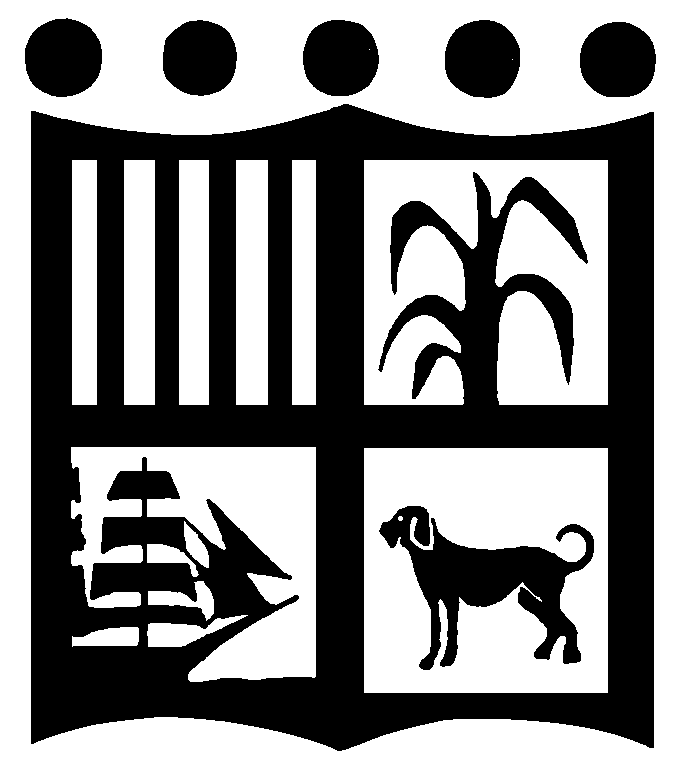 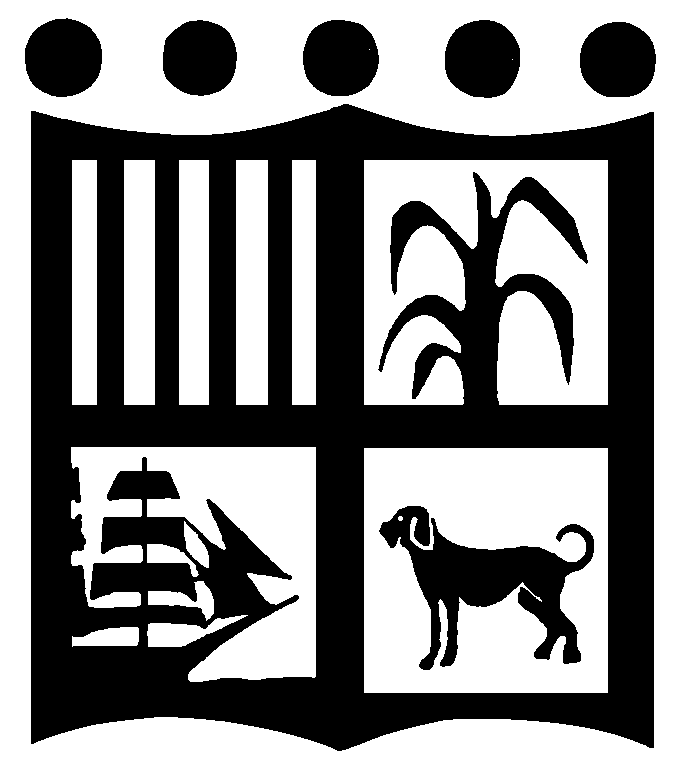 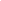 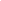 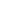 TARIFES CURS 2022-2023 ESCOLA BRESSOL EL PALAUETQuota escolaritatCurs 22-23Mensualitat165 €Mensualitat família nombrosa148.50 €Mensualitat dos germans o bessons247.50 €Mensualitat tres germans o trigèmins371.25 €Quota serveis complementarisCurs 22-23½ hora extra diària. Quota mensual. Usuari fix13.81 €1 hora extra diària. Quota mensual. Usuari fix27.63 €1 hora extra. Usuari esporàdic3.78 €½ hora extra. Usuari esporàdic1.89 €Quota servei de menjadorCurs 22-23Menú diari menjador i monitoratge. Usuari fix6.81 €Menú diari menjador i monitoratge. Usuari esporàdic8.38 €Berenar fix.0.66 €Berenar esporàdic.0.84 €TARIFES CURS 2022-2023 ESCOLA BRESSOL EL PALAUETQuota escolaritatCurs 22-23Mensualitat165 €Mensualitat família nombrosa148.50 €Mensualitat dos germans o bessons247.50 €Mensualitat tres germans o trigèmins371.25 €Quota serveis complementarisCurs 22-23½ hora extra diària. Quota mensual. Usuari fix13.81 €1 hora extra diària. Quota mensual. Usuari fix27.63 €1 hora extra. Usuari esporàdic3.78 €½ hora extra. Usuari esporàdic1.89 €Quota servei de menjadorCurs 22-23Menú diari menjador i monitoratge. Usuari fix6.81 €Menú diari menjador i monitoratge. Usuari esporàdic8.38 €Berenar fix.0.66 €Berenar esporàdic.0.84 €